от «_01__» ___03____ 2022 г.						      №__215____  			О внесении изменений в муниципальную программу МО «Город Мирный» «Обеспечениеграждан доступным и комфортным  жильем»на 2018-2022 годы, утвержденную Постановлениемгородской Администрации от 28.02.2018 № 188В соответствии с Федеральным законом от 06.10.2003 № 131-ФЗ «Об общих принципах организации местного самоуправления в Российской Федерации», Постановлением городской Администрации от 12.12.2014 № 820 «О порядке разработки, реализации и оценки эффективности муниципальных программ муниципального образования «Город Мирный» Мирнинского района Республики Саха (Якутия)», Распоряжением городской Администрации от 25.03.2016 № 113 «О разработке муниципальных программ МО «Город Мирный» на 2017-2022 гг.»,  городская Администрация постановляет:1. Внести в муниципальную программу МО «Город Мирный» «Обеспечение граждан доступным и комфортным жильем» на 2018-2022 годы, утвержденную Постановлением городской Администрации от 28.02.2018 № 188 (далее – Программа) следующие изменения:1.1. В разделе 3 Программы «Основные цели и задачи Программы»,  название подраздела «Направление «Обеспечение жильем работников муниципальной бюджетной сферы»», после слов «бюджетной сферы,», дополнить словами «сотрудников, замещающих должность участкового уполномоченного полиции на период замещения сотрудником указанной должности»;1.2. В разделе 3 Программы «Основные цели и задачи Программы», в  подразделе «Направление «Обеспечение жильем работников муниципальной бюджетной сферы»», первый абзац после слов «МО «Город Мирный,»», дополнить словами «сотрудников, замещающих должность участкового уполномоченного полиции на период замещения сотрудником указанной должности»;1.3. В разделе 6 Программы «Механизм реализации Программы», название подраздела «Механизм реализации направления «Обеспечение жильем работников муниципальных учреждений и предприятий, находящихся в собственности МО «Город Мирный»», после слов «МО «Город Мирный»», дополнить словами «сотрудников, замещающих должность участкового уполномоченного полиции на период замещения сотрудником указанной должности»;1.4. В разделе 6 Программы «Механизм реализации Программы», в  подразделе «Механизм реализации направления «Обеспечение жильем работников муниципальных учреждений и предприятий, находящихся в собственности МО «Город Мирный»», первый абзац пункта 1 после слов «города Мирного», дополнить словами «сотрудников, замещающих должность участкового уполномоченного полиции на период замещения сотрудником указанной должности»;1.5. В разделе 6 Программы «Механизм реализации Программы», в  подразделе «Механизм реализации направления «Обеспечение жильем работников муниципальных учреждений и предприятий, находящихся в собственности МО «Город Мирный»», пункт 8 после слов «бюджетной сферы,», дополнить словами «сотрудник, замещающий должность участкового уполномоченного полиции на период замещения сотрудником указанной должности».2. Опубликовать настоящее Постановление в порядке, предусмотренном Уставом МО «Город Мирный».3. Контроль исполнения настоящего Постановления оставляю за собой.И.о. Главы города                                                                                  С.Ю. Медведь АДМИНИСТРАЦИЯМУНИЦИПАЛЬНОГО ОБРАЗОВАНИЯ«Город Мирный»МИРНИНСКОГО РАЙОНАПОСТАНОВЛЕНИЕ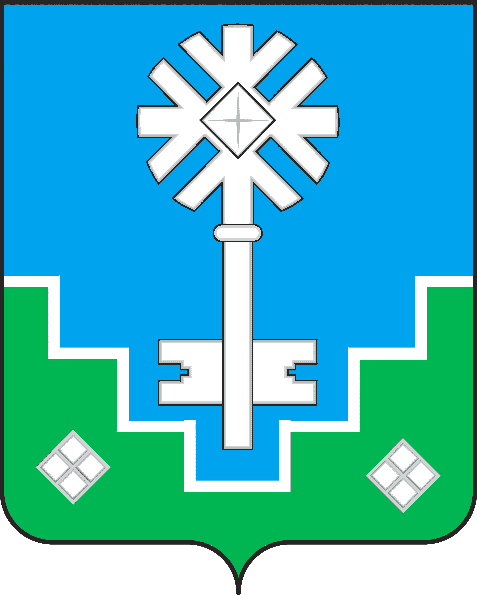 МИИРИНЭЙ  ОРОЙУОНУН«Мииринэй куорат»МУНИЦИПАЛЬНАЙ ТЭРИЛЛИИ ДЬАHАЛТАТАУУРААХ